Marilyn Corbin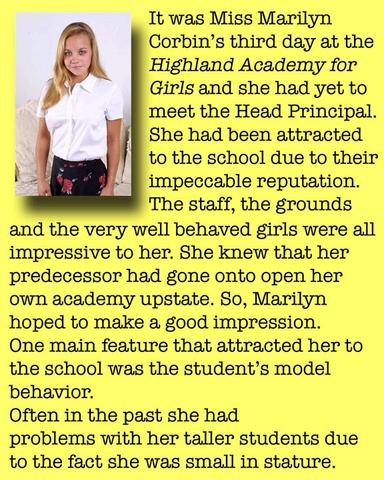 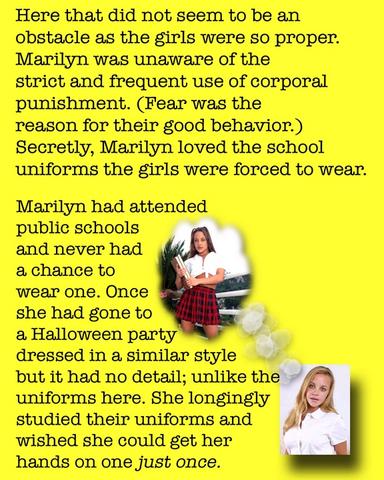 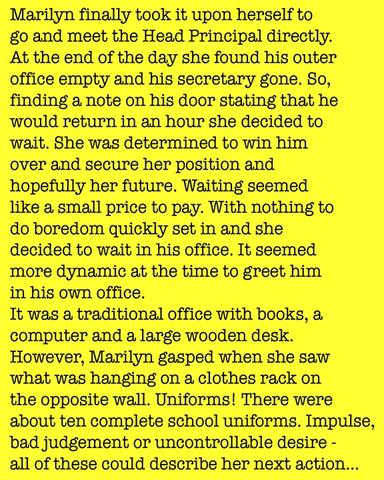 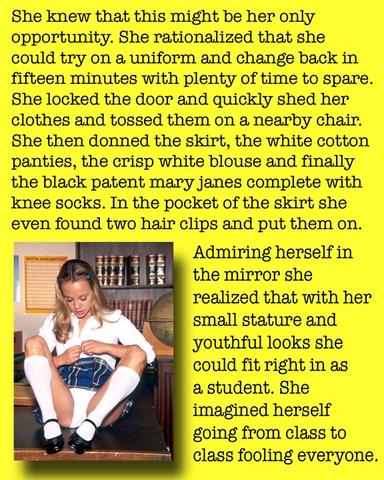 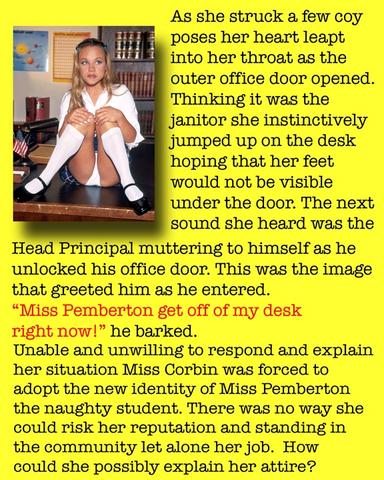 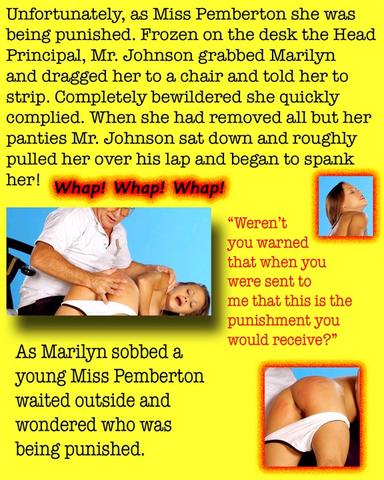 MARILYN CORBINby C. Lakewood and Alec LeamusPart 1  A Comedy of ErrorsIt was mid-year, but only the third day for Marilyn Corbinat the Highland Academy for Girls, and she had yet to meet theheadmaster.  (She had been hired, provisionally, by an outsidefirm of recruiters -- aka "headhunters" -- to fill a suddenvacancy.)All in all, it was a wonderful opportunity.  She was attractedto the school first because of its impeccable reputation.  Inaddition, the learned staff, the Gothic and Palladian architecture,and the handsome grounds were all quite impressive.  She also knewthat one of her predecessors had gone on to open her own academyupstate.  So Marilyn hoped to make a good impression here -- andperhaps this would turn out to be a favorable career move for her,too.The feature that had most attracted her to the school, however,had been the students' model behavior.  Often in the past she hadhad problems with her taller students, due to the fact that sheherself was so petite.  Here that did not seem to be an obstacle.(But she was quite unaware of the extremely strict rules and thefrequent use of corporal punishment.  The primary reason for allthe good behavior was, in fact, simple fear.)She also, secretly, liked the uniforms the girls were forcedto wear.  She had attended public schools and never had a chanceto wear one.  Once, in college, she had gone to a Halloween partydressed in a similar outfit, but it had lacked the distinctivedetails of real school uniforms.  She longingly studied theuniforms here and wished she could get her hands on one.At the end of the day, Marilyn finally took it upon herselfto go to meet the headmaster directly.  But she found his outeroffice empty and his secretary gone.  There was a note on the doorof the inner office to the effect that he would return in an hour,however, and she decided to wait.  She was determined to win himover and secure both her present position and her future, socooling her heels for a bit seemed a small price to pay.  But,with nothing to do, boredom quickly set in, and she wandered intothe inner office with the vague idea that waiting for him therewould somehow be more dynamic.It was a traditional-modern office -- book cases, computer,wall plaques, polished mahogany desk -- but she gasped when shesaw what was hanging on a clothes rack across the room.  Uniforms!Ten or twelve complete school uniforms....Impulse, bad judgment, uncontrollable desire -- all of thesecould have characterized her next act.  Realizing that this mightbe her only opportunity, she rationalized that she could try on auniform and then change back in fifteen minutes, with time tospare.  She locked the door and quickly shed her clothes, firsttossing them onto a nearby Windsor chair, and then, frowning atthe untidiness, bundling them into her book bag.  ("A Highlandgirl is habitually neat and proper.")  Satisfied, she proceededto don the white cotton knickers, the crisp white blouse (whosestarched bosom rasped deliciously across her tender nipples), thewhite knee socks, the blue plaid skirt, and finally the blackpatent maryjanes.  In the pocket of the skirt she found a pair ofclips, which she used to fix her blonde hair into pigtails.Admiring herself in the mirror, she realized that, with hersmall stature (5'2" in high heels) and youthful looks, she couldfit right in as a student here.  She giggled as she imaginedherself going from class to class, fooling everyone.  She strucka few coy poses and noted with mixed satisfaction and apprehensionhow much bare thigh the very short skirt exposed.  Suddenly, shewas startled by the sound of the outer office door opening.Thinking it must be the janitor, she instinctively andirrationally tried to hide by jumping up onto the desk.  The nextthing she heard was the headmaster, Cyrus Johnson, muttering toto himself as he unlocked his office door.  An instant later, hewas flabbergasted at the sight that greeted him as he entered...."Miss Pemberton, get off my desk right now!" he barked.Unable and unwilling to try to explain her situation, MissCorbin, the new teacher, was now forced to adopt the new identityof Miss Pemberton, the naughty student.  How, indeed, could sheeven begin to explain?  She envisioned her entire career teeteringon the brink of disaster.  She just simply dared not risk herreputation, her job, and her future.Unfortunately, as Miss Pemberton, she was going to be punished.As she scrambled off the desk, whimpering meaninglessly, theheadmaster seized her by the ear, pulled her over to the Windsorchair, and ordered her to strip.  Completely stupified by thisturn of events, she mutely complied, and, when she was bare naked(having piled her things on the chair without a thought forneatness this time), he pulled her back behind the desk.  Sittingdown in his big leather chair, he hauled her over his lap and beganto spank her.His hand was surprisingly hard and calloused for an academic-- and his arm surprisingly powerful."Weren't you warned when you were sent to me that this is whatyou would receive, you snotty little troublemaker?  I have beeninformed you've been sent to Mrs. Henderson three times already,and the term's not a week old.  So, now, here you are with me.But I'm the last stop!  In order to impress that upon yourapparently hormone-addled, teenaged mind, you will visit me atthis time each school day with a note from each of your teachersreporting your deportment for the day.  And you will continue todo so until ALL of your teachers have given you a satisfactoryreport five days running.  I'm also enrolling you in Ms. Dykstra'safter-hours punishment P.E. class, starting tomorrow.  I do trustthat you will find all this suitably educational."As Marilyn wailed in despair, Miss Sara Pemberton waitedoutside the office, listening with interest and wondering who wasbeing punished.		 ******************************Part 2  A Plot is Concocted...and ImplementedA few minutes later, as the staccato spanking ended andMarilyn's shrieks subsided into sobs, the listening girl wasastonished to hear the headmaster berating "Miss Pemberton."  Asit happened, Johnson was both right and wrong about the real SaraPemberton -- she was, indeed, a "snotty little troublemaker," butthere was nothing slow or addled about her mind.  In fact, she wasprobably quicker of wit than most of the teaching staff (includingMarilyn Corbin).Thus, when the inner door finally opened and a well-spankedand only half-dressed girl was hustled out, she immediatelyperceived the truth.  She didn't hesitate an instant when theobviously exasperated headmaster glared at her and demanded, "Andwho are you, girl?""Oh, I'm just Sara's friend, sir; I hope it was alright towait for her," she said, in a voice dripping with subservience."Ah!  A good and loyal friend.  Well, be careful your loyaltyis not misplaced.  And what's your name, girl?""Samantha Stevens, sir.  I do hope Sara has learned herlesson."The headmaster smiled.  "If she hasn't yet, she certainly willeventually.  Now, run along, both of you."  He retired to hisoffice and shut the door.Marilyn, nose running and blouse buttoned askew, was stillbarefoot and bare-bottomed, clutching shoes, socks, and knickers inone hand and her over-stuffed book bag in the other."Come, come, 'SARA' -- don't dawdle," the bigger girl snapped,grabbing Marilyn's arm and pulling her along, willy-nilly."P-please....  I-I'm n-not actually Sara Pemberton," Marilynwhined, softly."I know exactly who you are, you silly bitch -- I AM in yourfirst period class," the genuine Sara Pemberton hissed.  "Now,let's get out of here."Sara was a clever, natural bully, and she easily dominatedMarilyn, who was still at sixes and sevens.  With Marilyn intow, Sara hustled out to the faculty parking lot, commandeeredMarilyn's keys and car, and proceeded to drive the two of themsome distance to a quiet diner where she could sort out just howthis situation could be developed in her best interest.  On theway, Marilyn managed to straighten her clothing and calm down abit -- but only a bit.  She would have found Sara to be ratherintimidating under ordinary conditions, but in the presentsituation....Over Cokes, while Marilyn babbled, Sara considered.  Marilyndid look very young.  As a matter of fact, at present, virtuallywithout makeup, her hair in pig-tails, and wearing the schooluniform, she appeared even younger than Sara herself.  Marilynhad a face that could look almost classically pre-pubescent: highforehead, thin lips, short jaw, and small chin.  Her slender build,flat chest, and narrow hips just enhanced the illusion.(Sara, in contrast, looked slightly older than her years, thankslargely to high cheekbones and a nose she liked to think of as"aristocratic."  Moreover, though only 5'4", she towered overMarilyn and, though rather lanky, was still muscular enough toeasily dominate her physically.)Sara fingered the keys again, and interrupted Marilyn'sdrivelling with, "What's this one marked 'Do Not Duplicate'?""Oh, that's a master key.  Each teacher has one."  Marilyncleared her throat and put on a pompous expression.  "I'd betterhave my keys back, now.""Yeah-yeah....  Let's take things step by step, shall we?"Marilyn shriveled under Sara's level gaze.  "Okay, here's thedeal: I'll keep your little secret, and, in return, you'll takemy place with old man Johnson and Ms. Dyke -- er, Dykstra -- untilI graduate in about 4 months.  It's so too late to tell the truth,and you know there's no way you'll ever pull off this con withoutmy help.  For one thing, Johnson's maybe not real bright, but he'snot a complete moron, either.  To him, YOU are Sara Pemberton,unless....""But-but-but...," Marilyn sputtered."You live alone?  Any boyfriends?""Yes, alone....  No, no boyfriends....  But....""Well, you'll have to keep your place -- apartment, is it? --for your mail and stuff, but you'll come stay at my house.  I livewith my Dad and never have much trouble talking him into 'mostanything.  I'll just string him a line....  You can be an orphan,maybe....""But, I just don't think....""Don't waffle.  Say 'yes,' and I'll get out you of this messyou've made.  Say 'no,' and you got no chance at all.  So, whatd'ya say?"Marilyn thought back to the moment Mr. Johnson walked in onher.  If she didn't dare 'fess up then, she certainly couldn'trisk being found out now."Y-yes," she whispered."And you'll do whatever I say?  And not give me any shit?"Marilyn sighed.  "Yes...I guess.""Well, you better stay focused.  Playing your role, o'course,will mean doing a lot of new stuff -- like going out on dates withguys like those."  She indicated a nearby gaggle of raucous boysfrom a nearby school.  Marilyn looked apprehensive -- but also,perhaps, a bit curious.(Sara grinned as she thought, "And I'll see to it that youdate maybe 3 or 4 days a week -- sometimes 2 or 3 times a day --lots of hot cock...and hot pussy, too....  You'll be the theschool whore, girl.  You'll re-live high school...but I'd guessit'll prolly be a lot different this time.")She slid out of the booth.  "Now, we got lots to do.  First,we go back to the school."		 ******************************When they returned to the Academy, it was late enough that theadministrative staff was long gone, yet it was early enough therewere still some kids about (because of one extracurricular activityor another) -- so two more girls, in uniform, were hardly going toseem suspicious.Inside the office (by means of the master key), Sara went towork efficiently.  She turned on the laminator, fired up the PC,and set up the camera.  "I worked here in the office last term,"she confided, "so I know how to operate all this shit."She took a picture of Marilyn, then typed up an ID card for"Sarah Pemberton" and laminated it.  "I made you 18, the same ageas me, though you really could pass for somebody years younger thanthat."  She handed Marilyn her new ID.  "When you're not being me,you'll be my cousin from 'out of state.'  I put an 'h' on the endof 'Sara' on your card.  That'll be your out, if you get into abind with somebody who actually knows me.  Otherwise, nobody'sgonna notice it.  Now I just need to phoney up some records, andthen we're outa here and off to Wally-World to get you someclothes and stuff."		 ******************************At the giant discount store, Marilyn was not exactly thrilledwith the things that Sara merrily selected for her -- tank-tops,t-shirts, shorts, miniskirts, flip-flops, frilly anklets, thongknickers, some cute barrettes, and a pair of bunny slippers -- butshe held her tongue.In cosmetics, Sara chose pale pink lipstick and colorless nailpolish.  At the end of the aisle, she paused before a rack offeminine hygiene spray and reached for one at random, saying, "I'spect you'll need some of this stuff....""Oh, no!" Marilyn squealed.  "Not that one!"Sara blinked.  "And why not this...'Mystique' brand?""Um...ah...well, I-I just...don't like it much.""You lie so badly, girl, really lame.  Now, tell me the truth.""Well, I'm...ah...somewhat allergic to that brand.""Oh, yeah?  And what happens?""It...um...m-makes me itch...."  She winced at the memory ofthe terrible, unquenchable, 3-day itch that had resulted from justone application of Mystique last summer.Sara dropped it into the cart.  "Good enough.  It'll be areminder not to try to lie to me again."  She looked thoughtfulfor a moment then wandered over a few aisles.  "Ah!  Yeah, justin case that allergy makes you have an 'accident,'" she said, asshe took down a large package of disposable diapers (extra largesize).  "Especially in bed."Marilyn uttered a tiny, inarticulate sound, but immediatelythought better of it and made no further protest.		 ******************************After a quick trip by Marilyn's apartment to pick up luggageand a few miscellaneous items, the two went on to Sara's house.As she had predicted, Sara had no trouble in sweet-talking herfather into letting Marilyn stay until the end of the term.That evening, after the girls had retired to their room, Saraconfronted Marilyn.  "Okay, girl, strip down and let's have a lookat you.""I-I don't think....""Well, DON'T think!  There's just one rule: you do Whatever Isay, right away, no whining or stalling, and we'll get along.  Ifyou don't -- you get punished.  Right?""Oh, I guess so, but....""STRIP!  You're gonna be buck naked in Dyke's punishment P.E.class, you know.  I gotta see what we need to fix.""Oh, god!  N-n-naked?"  Marilyn paused in her undressing,stunned."Yeah.  Completely.  Not even pussy hair's allowed.  You gotany?""Of course.  Some....""Well, we better get it off tonight.  Trust me, you don't wantDyke to do it.  Now, get out of those clothes and into the shower.I'll be along in a few minutes."Marilyn took an extra-long shower, as if she could wash awaythe day's evil events.  She had always been a "good girl."  Shehadn't been a virgin since her junior year in college, rightenough, but that was different.  This was already painfullyhumiliating, and who knew what awfulness that wretched Sarawould think up next....By the time she turned the water off at last, Sara was there,with a razor in her hand and a smile on her lips.  She made quickwork of Marilyn's rather sparse pubic hair and then, as she wasapplying a re-growth inhibitor goo, Marilyn voiced a concern."About that P.E. class -- won't someone there know I'm notyou?""Not really.  I've never run afoul of Dyke, and I'm not muchon organized sports; she wouldn't know me from Oprah.  And the fewkids that are there right now all happen to be seniors and prettygood friends of mine.  I'll talk to 'em tomorrow and square it --you'll be my nerdy but promiscuous cousin, blah, blah, who I'veblackmailed into taking my place in the group....""They'll go along with it?""Sure.  They all just love to fuck over the powers that be.You WILL have to be of service to them in return, though...in theshowers, for instance.""I-I don't...understand....""Oh, don't be naive.  Now, rinse that stuff off and dryyourself.  You've got a big day tomorrow."When Marilyn got back to the room, Sara was waiting, dressedonly in an old Minnesota Vikings jersey (faded to a lavender thatwent well with her dark hair).  She had some sleepwear for Marilyn:a pink baby-doll top that Sara herself had worn years ago.  She wasalso brandishing the container of Mystique."Please, Sara, d-don't use that stuff on me.  Please!  It'st-torture!  I'll be good.  Please!""I thought it was a little more than you were trying to leton, sweetie, but...maybe we ought to save it....  Like when youneed to be punished...or if you need to be primed a bit before adate."She put down the can and regarded Marilyn's trembling body."Okay, show me how you play with yourself.""What?  No!  I-I couldn't."Sara made a move toward the Mystique, and Marilyn yelped."Okay, okay!  I'm doing it!  See?"She dropped her towel and reached for her crotch.She was clumsy and uncoordinated at first.  She'd masturbatedbefore -- often -- but had never had an audience before.  Graduallylosing her self-consciousness and her inhibitions as her rapturerose, Marilyn soon plunged into a relentless pursuit of an orgasm,along the way savoring every sensation of the chase.  She diddledher labia, strummed her clit, massaged her G-spot...and, at last,orgasmed like a mad woman.Even Sara was impressed.When Marilyn had come back to earth, Sara nodded and said, "Doit again.""A-again?  But....""It's always better the second time around.  Go!"While her head was framing demurrals, Marilyn's fingers werealready busy with her sensitized pussy.She was almost out on her feet after the second one hit herlike rolling thunder.  It took some time for her mind to startoperating semi-normally again.  She heard Sara only dimly say, "Doit again.  One more time."Marilyn was too far gone to argue.  She just did it again,obediently, mechanically, but with the same reward at the end.After that, though, she was spent.  She didn't argue about goingto bed wearing just the baby doll top (and nothing else) and wassoon asleep.Sara waited a few minutes, then, having made sure, sheretrieved the Mystique and spritzed Marilyn's gaping pussy witha tiny amount.  Smiling crookedly, she turned out the light andwas herself soon asleep.TO BE CONCLUDED TOMORROW.Part 3  "Sarah" Goes to SchoolWhen Sara awakened in the morning, she was immediately awareof some stealthy motion beside her.  Out of the corner of her eye,she could see Marilyn diligently rubbing her pussy.  As Sarawatched, Marilyn had a quiet orgasm, paused a moment, sighingcontentedly, and then resumed the finger exercise.Sara smiled to herself.Just before breakfast, Sara handed Marilyn a 3x5 card.  "Here'syour class schedule.  I've got you down for...your own Englishclass, Western Civ, your poetry class, regular P.E., and Health &Sex Ed (Dyke teaches that, too).  It's a little light, but that'sokay; I've fixed it so that's all you need to graduate.  You'reenrolled in those courses as 'Sarah.'  And then you'll also havethe Late Show: Punishment P.E., as me.  The only conflict's betweenyour Advanced Comp course and Western Civ, and you don't need toworry 'bout that: old lady Schaeffer never takes roll and alwaysgives the same tests...and I could forge a note from her with myeyes shut.  You'll leave here in uniform, change in the car, andthen change back again (I know a good place) after 3rd period.No sweat."The day passed in rather a whirl: the first three periods wereas before, and "Sarah" went to P.E. during Marilyn's free 4thperiod.  She changed back into her Marilyn outfit, taught her lastclass, then resumed her school uniform for Sex Ed.  Dana Dykstrawas a muscular, middle-aged butch who seemed to regard her newstudent much as a lion might look at a lamb.  After class, "Sarah"asked her about the note she needed for the headmaster, but wasshrugged off until "later."  It all appeared to be working out,sort of (even though she had had to spend most of her time betweenclasses scratching her itch).  Nevertheless, she was still in adither when she arrived back at the gym for "Punishment P.E."There were four other girls in class, the "usual suspects":crafty Gina Gaetti, red-haired Sharon Shannon, swarthy DoloresClemente, and beefy LaWanda Garnett.  When "Sarah" arrived, theywere already naked and lounging unconcernedly about the lockerroom.She undressed slowly, very self-conscious about her pathetic,pre-adolescent body and wet, inflamed cunt.  The others watchedher with interest.  When she was finally finished, Gina confrontedher.  "So you're Sara's cousin?  I hear you're quite a slut.  Well,we'll see.  Right now, we should get you squared away before TheDyke gets here.""Sarah" was cowed into keeping silent."First, you gotta remember that you're on the bottom...you dowhatever we tell you to do, AND you do it without any stallin' orcomplainin' or arguin'.  Okay?""O-okay," she murmured."Second, you better be polite.  It's 'Miss Gina' an' 'MissSharon' an' 'Miss Dolores' an' 'Miss LaWanda.'  Understand?""Yes, Miss Gina, I-I understand."A moment later, Ms. Dykstra arrived.  She clapped her handsand shouted, "Into the gym, lay-dies, and start running laps."It was pretty basic.  They ran laps, and the last one to finishgot paddled.  They climbed a rope (which was excruciatinglywonderful!), and the one with the worst time got paddled.  Theyshot baskets, and the one with the worst score got paddled.In every case, of course, it was "Sarah" who got paddled.  Bythe end of the period, her ass was as red as her crotch, and shewas blushing all over and having to exert all her willpower to keepfrom suffering the ultimate humiliation of cumming in public.After P.E., it was shower time.The five girls were alone in the cavernous shower room.  CoachDykstra had vanished somewhere, and "Sarah" could see, through thebig connecting window, that the coach's office was dark, exceptfor...something....But she had no opportunity for reflection.  It was time for herto play body servant to each of the other four, washing them gentlybut thoroughly.The moment of truth came when "Sarah" had finished Gina, thetop of the pecking order, and was kneeling at her feet."Well, kiss it, bitch," Gina commanded."Wh-what?""Oh, don't be idiot!  I hear you just LOVE to go down on girls.I'm told that my cunt is nice and spicy, Shannon's is kinda bland,Dolly's is jalapeño hot, and LaLa's tastes like sweaty feet."  Shegave a throaty laugh.  "Doesn't matter, though, you'll do it anddo it over, until you get it right."It took her three tries to "get it right" enough to suit Gina.But she managed to satisfy each of the others without delay.When she was done with her chores, being thoroughly degraded(and rather aroused) in the process, it suddenly came to her whatshe'd seen in the coach's darkened office: a tiny red light,winking at her...like that on a -- omigod -- a video camera!The realization caused her to orgasm.As if on cue, Coach Dykstra appeared in the doorway of theshower room a moment later.  She sent the other four girls ontheir way before turning to "Sarah.""Okay, girl, time for YOUR scrub-down."She gave "Sarah" a slap on the butt, and the girl scamperedback into the shower.  Dykstra turned on the tap and grinned as"Sarah" cowered away from the icy water.  "Hot water's for GOODgirls!"She tossed "Sarah" a cake of "special" soap.  "Get to it, badgirl."Of course, "Sarah" dropped the soap.  And the coach's grinbroadened when the girl bent over to pick it up."Like to show yourself off, eh?  Well, I'll make sure you getplenty of opportunity.  I hear you're not too particular what dickyou stick up that dirty little cunt...so get it CLEAN.  And do itproperly, or I'll get a toilet brush and scrub you myself.""Sarah" obeyed as the coach ordered her through the process,step by humiliating step."Do your feet.  Bottoms, too, and between your toes."Now your back.  Underarms.  And snap it up.""Sarah" was trying to hurry, but, at the same time, she wasfinding this whole scene terrifically exciting.  So perhaps, inplaces, she did dawdle, just a bit...."Now your butt."Between your cheeks, girlie.  Get that nasty asshole clean."Now your titties.  Humpf!  Big nips for such tiny tits."When she was at last allowed to turn off the frigid spray,"Sarah" scurried from the shower and across the room and eagerlyreached for the small, coarse towel that the coach had reservedfor her."Hold it, you little tramp.  Why is your pussy so red andswollen...and dripping?""Sarah" was tongue-tied."You'd better confess, or it'll be more paddle for you...."There was no way she could tell the truth.  That would REALLYopen a can of worms."I...um...I p-play with myself, ma'am.""Play with yourself?  You mean masturbate?"Y-yes, ma'am.""Then SAY it.""I masturbate, ma'am.""A lot?""I-I guess so....""Well?""I masturbate a lot, ma'am.  I-I NEED to....""How much is 'a lot'?  How many times have you cum today, forexample?""I-I....  E-leven times -- no, twelve....  S-so far....""Yes, that would qualify as rather 'a lot.'  Okay, show me.""Ma'am?""Demonstrate your technique, girl.""Sarah" knew that she'd have to do it sooner or later, eitherfreely or under punishment, so she bowed to the inevitable and gaveherself three more orgasms -- even though the video camera's redlight continued to taunt her.At last, she was allowed to rest for a moment, dry herself,and dress.  (More or less, that is -- she discovered her knickerswere missing.)  On wobbly legs, she staggered off to report toHeadmaster Johnson for her end-of-day reckoning...acutely awareof her nakedness under the micro-length skirt.The halls were virtually empty at that hour, for which "Sarah"was grateful.  As she neared the headmaster's office, the few girlsshe did pass must have known where she was headed and, from theirgenerally rueful expressions, what was going to happen to herthere.  She was thankful that she met no one who'd recocognize heras the prim Miss Corbin.Cyrus Johnson was waiting for her, his desk cleared ofeverything other than a wicked-looking and obviously well-usedred leather paddle.She presented the good behavior notes, which he glanced at andaccepted.  Then he leaned back in his chair, steepling his fingers."Go on.  Prepare yourself, girl."She stripped, self-consciously.His eyebrows went up when she took off her skirt and revealedher lack of knickers.  He cleared his throat.  "You're not properlyuniformed, Miss Pemberton.""I-I'm sssorry, sir.  I...guess I lost my knickers.""Lost them, indeed!  And I see that you've been spanked alreadytoday.  Miss Dykstra?""Yes, sir.""AND, it looks as though you've been indulging in frequentself-abuse...."  He sniffed, loudly.  "Smells like it, too.  Well,first things first.  You WILL get another spanking from me.  Overmy lap.  NOW!"She was expecting a savage paddling, but it turned out to be arelatively light one, though prolonged.  It was quite effective,however, and she soon found herself compulsively grinding hercrotch onto his knee.When at last it was over and she slid from his lap, she noticedthe large wet spot she had left on his tweeds.  But she mentallyshrugged it off; she was too distracted (and becoming too blasé) tolet something like that bother her unduly.  She did wonder, though,briefly, what effect these proceedings might have had on Johnson.He seemed to be faltering toward the end -- sweating, his breathinglabored, the swats rather haphazard...."Hmmm.  Go stand in the corner, while I write a note to yourparents.""I...um...live w-with my uncle, sir -- Andrew Pemberton.""Very well.  I am recommending to your uncle how he should dealwith both your blatant exhibitionism and your disgusting habit ofmasturbation....  And stop fidgeting!"  After a few minutes, hesealed the letter and slid it across his desk.  "Here.  Now, getdressed and go home.  And I fervently hope that your uncle willtake you in hand."		 ******************************Sara was highly amused by Johnson's letter.  "What a pervert!He's advising Daddy to lock you into diapers, when you're not inschool, to stop you masturbating."  She tossed the letter aside."Actually, Daddy'd prolly enjoy it...but, no, we can do withoutthat; the only one around here who's gonna put your cute buttinto diapers is ME.  We'll just lay off the Mystique 'cept onweekends...and maybe use some makeup on your cunt....  I'll dealwith that when I have to.  Right now, though, I'm godawful horny,and Gina says you got a really awesome little tongue...."  Sheskinned off her jeans and knickers and pushed "Sarah" backward ontothe bed.  "So I'm gonna ride your face for a while, Princess...."		 ******************************Part 4  Social ObligationsThough "Sarah" was dog-tired and looking forward to crawlinginto bed soon after dinner, THAT was not going to happen.  It wasFriday, after all....Marvin Jenks was no prize.  He was fat, ugly, and none toobright.  He had a dismal personality and a complection to match.But he had a car, an 18-year-old's raging hormones, and no outletexcept playing with himself.  That was enough for Sara to decidethat he was an eminently suitable date for her "promiscuous cousinSarah."  She warned him that the girl played games sometimes, butwas truly hot-to-trot.And she made sure of it with a generous application ofMystique.It was a fairly busy 5-hour date.  First, Marvin parked in asecluded alley and got a blowjob, while "Sarah" fingered herself.Then they went square dancing -- even though, in crop-top and verythin, very tight cotton shorts, she was hardly dressed for it.After working up a good sweat (which turned her crop-top prettymuch transparent and added to the moisture in her shorts), theyvisited a series of teen hang-outs, where Marvin could show offhis cute date.  Then back to the car for a protracted blowjob, aninterval of cuddling and listening to music, another blowjob (aquickie), followed by a snack at a pizzeria.  At the end of theevening, her cunt was tormenting her so badly that she was actuallybegging him to fuck her, but he insisted instead on yet anotherblowjob.  And he positioned her so that he could play with her sorebutt and tease her inflamed cunt and still-virgin asshole.  He wasflattered to see how easily and how often he could make her cum.By the time she got home, "Sarah" was practically out on herfeet.  She staggered into bed naked and quickly slipped into thedeep sleep of the truly exhausted.The next morning, Sara made her play with herself whilerecounting the date, from beginning to end.  Though she had toinclude every grisly detail, there was something she was able toconceal: while the older, up-tight Marilyn personality found itintensely humiliating, the newer, horny 18-year-old "Sarah" wasbeginning to find it rather a turn-on.So she was also of two minds when Sara informed her that she'dhave a standing date with Marvin every Friday for the rest of theterm.  She'd spend Saturday afternoons with LeeRoy Horner (aka"Horndog"), who was too awkward for sports, too dull for academics,and too lazy for work.  Saturday evenings would be taken up byDolly Clemente's weasely older brother, Jaime, and probably a fewof his amigos.  Sundays and Wednesdays would vary, according towhatever was available.  She would also be expected to attend Ginaand her minions at P.E. (and elsewhere).  And Sara had a majorclaim on her services, as well.Little "Sarah" was going to have a full social life.Marilyn, of course, was mortified; "Sarah," on the otherhand....		 ******************************Part 5  Movin' OnAs it turned out, "Sarah" spent three weeks in punishment P.E.(with the follow-up paddlings by Headmaster Johnson).  Life wassomewhat easier after she'd completed that penance, but it stillwasn't easy.  Sometimes she felt as though she were walking atightrope, and one mis-step would ruin her.  At other times, shehad to admit that it could be exciting.  The day it all began,when she was looking at herself in Johnson's office mirror andweaving a fantasy about masquerading as a student, she certainlynever dreamed of anything so X-rated as this.Throughout the spring term she received an on-going crashcourse in late adolescent sexual activity.  Early on, she losther last virginity and then was schooled in how to use the restof her body to its best advantage.  She even acquired a nickname-- "Choo-choo" -- because of her demonstrated ability to "pull atrain."  (Sara occasionally threatened to make her get that nametattooed across her butt.  Like most of what was happening to her,"Sarah" viewed this with a certain ambivalence.)  Marvin Jenks,however, preferred to call her "B.J."Marvin was a toad, LeeRoy an ape, Jaime a rat, and all herother "dates" pigs.  She was amazed (and somewhat annoyed) thatnone of them ever expressed any gratitude -- or even much joy --at the repeated gift of her body.  They seemed to possess onlyfeelings of Entitlement.  But, in the end, that was okay.  Theywere all using her, right enough, but she was getting off on it.And, since she was being FORCED to be a bad girl, she reallydidn't have to feel the least bit of guilt about it.		 ******************************As Marilyn, she never did get to see Johnson and never got topitch her career hopes to him.  She was far too frightened ofbeing outed as that ne'er-do-well Pemberton girl, and so, asMarilyn Corbin, she deliberately avoided him.  Indeed, her careerplans, as far as Highland Academy was concerned, were fading.It was very late in the spring term, and she was beginningto think that she'd actually be able to keep up the deceptionuntil Commencement (but was in a quandry about what life mightbe like afterward), when she received the following e-mail:	 From: Theo N. Erdly, Argos Recruiters, Inc <TNE@...>  	 To: Ms. Marilyn Corbin <corbin@highland_academy.edu>	 Subject: Employment	 Dear Ms. Corbin:	 As you know, your position at Highland Academy is a	 temporary one, which may or may not be rendered permanent	 by the school, a likelihood that, in my opinion, seems	 less than probable, given the fact that the spring term is	 nearing its end.	 I am pleased to inform you, therefore, that Doeville Girls'	 Prep School is tendering you a firm offer of a tenure track	 position for the next school year, at a salary and benefits	 marginally better than at Highland, in addition to a	 generous allowance for moving expenses.	 According to our records, you were quite impressed with	 Doeville during your interview there.  If you are	 interested in discussing this position, please let me	 know without delay.	 Very Sincerely,	 Theo N. ErdlyMarilyn considered this carefully for a minute or two beforesending a reply to the headhunters.	 From: Marilyn Corbin <corbin@highland_academy.edu>	 To: Theo N. Erdly, Argos Recruiters, Inc. <TNE@...>	 Subject: Employment	 Dear Mr. Erdly:	 I would be most happy to accept the position at Doeville	 under the terms you outlined.  Indeed, the courses that	 that school promised me are a better fit for me than my	 present situation.  Please forward the contract for my	 signature.	 In a related matter, perhaps you can advise me as to whom	 I should consult about getting my niece, Sarah Pemberton,	 enrolled as a part-time student at Doeville, beginning	 with the summer term.	 Sincerely,	 Marilyn Corbin